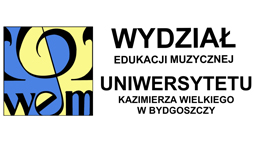 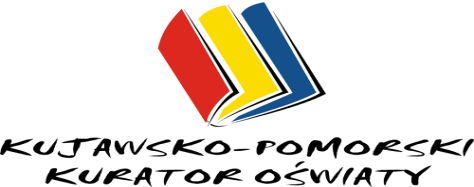 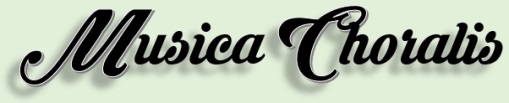 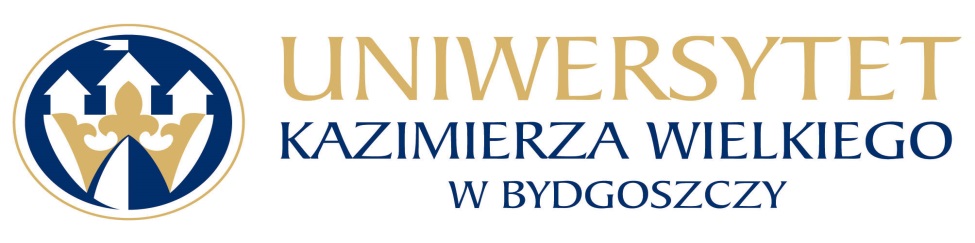 I KUJAWSKO-POMORSKI FESTIWAL MUZYCZNY DZIECII MŁODZIEŻY SZKOLNEJBYDGOSZCZ 2019R  E  G  U  L  A  M  I  NPATRONAT:Kujawsko-Pomorski Kurator OświatyJM Rektor Uniwersytetu Kazimierza Wielkiego w BydgoszczyDYREKTOR ARTYSTYCZNY I AUTOR PROJEKTU: prof. dr hab. Mariusz KończalDYREKTOR ORGANIZACYJNY: prof. dr hab. Bernard Mendlik, Dziekan Wydziału Edukacji Muzycznej UKW w BydgoszczyORGANIZATOR:Kuratorium Oświaty w BydgoszczyWydział Edukacji Muzycznej Uniwersytetu Kazimierza Wielkiego w Bydgoszczy – realizator merytorycznyWSPÓŁORGANIZATOR:Stowarzyszenie Musica Choralis KOMITET ORGANIZACYJNY:prof. dr hab. Bernard Mendlik – Przewodniczący, UKW prof. dr hab. Mariusz Kończal, UKW, Stowarzyszenie Musica Choralismgr Adam Skrętny, Prodziekan WEM UKWmgr Tomasz Kotwica, UKWmgr Jacek Szczepański, UKWmgr Anna Wójtowicz, Stowarzyszenie Musica Choralismgr Malwina Sobczak, Stowarzyszenie Musica ChoralisRADA ARTYSTYCZNA:prof. dr hab. Mariusz Kończal, UKW – Przewodniczącydr hab. Ryszard Jarosław Piotrowski, prof. nadzw. UKWdr hab. Katarzyna Matuszak, adiunkt UKWmgr Adam Skrętny, UKWCELE KONKURSU:animacja i promocja szkolnej działalności muzycznej w regionie kujawsko-pomorskimpromocja solowej i zespołowej sztuki wokalnej, instrumentalnej i wokalno-instrumentalnejpromocja i popularyzacja wartościowej, szkolnej literatury muzycznejprezentacja aktualnych trendów muzycznych w szkołachmożliwości autokreacji artystycznejkonfrontacja i ocena dorobku artystycznego różnych placówek szkolnychADRESACI:Uczniowie szkół podstawowych, ponadgimnazjalnych, ponadpodstawowych oraz szkół specjalnych i integracyjnych województwa kujawsko-pomorskiego. Konkurs nie dotyczy szkół muzycznych.Podmiotami wykonawczymi mogą być: wokaliści i instrumentaliści – soliści, duety, tercety itd., zespoły wokalne, chóry, zespoły wokalno-instrumentalne, zespoły instrumentalne.POSTANOWIENIA OGÓLNE:Uczestnictwo w Konkursie jest bezpłatne.Organizatorzy zapewniają profesjonalne nagłośnienie i oświetlenie sceniczne.Organizatorzy zastrzegają sobie możliwość nieodpłatnego dysponowania materiałem z przesłuchań konkursowych na nośnikach audiowizualnych.Organizatorzy zastrzegają sobie prawo do zmian w Regulaminie.Organizatorzy nie zwracają kosztów podróży.KATEGORIE:A – szkoły podstawowe oraz domy i ośrodki kultury (kl. I-IV)B – szkoły podstawowe oraz domy i ośrodki kultury (kl. V-VIII)C – szkoły ponadgimnazjalne i ponadpodstawowe oraz domy i ośrodki kulturyD – szkoły specjalne i integracyjne oraz domy i ośrodki kulturyUwaga: W przypadku ucznia uczęszczającego na zajęcia muzyczne zarówno w szkole, jak i w domu kultury, przynależność do wybranej instytucji edukacyjnej określa wyłącznie uczeń wraz z jego opiekunemTERMIN, MIEJSCE, FORMA FESTIWALU:Festiwal będzie miał formę Konkursu i przebiegać będzie w 3 etapach:Etap I – eliminacje szkolne podczas których komisja szkolna powinna wyłonić (np. podczas szkolnych przesłuchań) maksymalnie 2 podmioty wykonawcze. Następnie szkoły przesyłają do dnia 30 października 2019 r. na adres: Wydział Edukacji Muzycznej, ul. J. K. Chodkiewicza 30, 86-064 Bydgoszcz (decyduje data stempla pocztowego w przypadku przesyłki papierowej)lub drogą elektroniczną na adres: kpfm_ukw@wp.plKartę Zgłoszenia oraz nagranie wideo każdego zgłaszanego wykonawcy i jego utworu, który zaprezentuje w Etapie III (nośnik elektroniczny – pendrive, DVD, CD, link do strony internetowej). Tematyka utworu – dowolna. Czas trwania utworu (wraz z wejściem i zejściem ze sceny) – do 5 min. W przypadku utworu wokalnego (solowego) dopuszcza się podkład muzyczny, ale bez linii melodycznej oraz tzw. chórków.Etap II – Komisja artystyczna złożona ze specjalistów wszystkich kategorii na podstawie przesłanych nagrań dokona kwalifikacji wykonawców do udziału w Etapie III (finałowym). Lista wykonawców zakwalifikowanych do udziału w Etapie III zostanie zamieszczona na stronie internetowej Kuratorium Oświaty w Bydgoszczy do dnia 10 listopada 2019 r.Etap III – eliminacje finałowe – 21 listopada 2019 r.Prezentacja konkursowa wszystkich zakwalifikowanych wykonawców na scenie Auli Copernicanum Uniwersytetu Kazimierza Wielkiego (ul. M. Kopernika 1, Bydgoszcz).Oceny występów artystycznych dokonywać będzie Jury powołane przez organizatorów.Główne kryteria oceny:dobór repertuaru (dostosowany do wieku uczestnika Konkursu)intonacjadykcjadobór instrumentarium interpretacja, stylowość wykonaniawalory brzmienioweogólny wyraz artystycznyNAGRODY:Grand Prix – dla najlepszego wykonawcy – Puchar Kujawsko-Pomorskiego Kuratora OświatyZłoty Dyplom:      91 – 100 pkt.Srebrny Dyplom:  81 – 90 pkt.Brązowy Dyplom: 71 – 80 pkt.Nagrody Specjalne: Nagroda JM Rektora Uniwersytetu Kazimierza Wielkiego w Bydgoszczy Nagroda Dziekana Wydziału Edukacji Muzycznej UKW w Bydgoszczy – nieodpłatne zajęcia u muzyka – specjalisty z zakresu wokalistyki lub instrumentalistykiZaproszenie do udziału w koncercie w ramach akademickich aktywności artystycznych UKW w BydgoszczyNagroda Stowarzyszenia Musica ChoralisNagrody inne